Name: ______________________________ Period: ______________ Number: ____________CHAPTER 11 Sections 1 & 2WWII Study Guide Part 1What country stayed neutral during WWII?What was the style of government used by the Italian dictator in WWII?How many weeks did it take Germany to capture Paris?What country was invaded and annexed by the Soviet Union?What style of government was used by Hitler(Germany) during WWII?What is the capital city of France?What was the name of the conference that would supposedly appease Hitler from taking any more land from its neighbors?What was the American death toll due to the raiding Pearl Harbor?What two countries were invaded and annexed by Italy? What two countries were invaded and annexed by Germany in April of 1940?What style of government was used by the leader of the Soviet Union?What was the total number of French and British soldiers rescued from northern France by English boaters?What is the name of the controversial treaty that ended WWI?What is the term used for extreme hatred of Jewish people?Who became the leader of Great Britain during WWII?What country established military bases in Lithuania, Latvia, Estonia, and Finland just before WWII started?What was the name of the line of steel and concrete bunkers built along the German border with France?In what manner were the Netherlands and Belgium attacked by Germany before they eventually surrendered?Despite being attacked, which country was not taken over by Germany in WWII?What did the neutral U.S. do that upset Germany?In response to Japan’s aggression in the Pacific and Asia (taking over its neighbors) how did the U.S. react to Japan?What is the name the book that Hitler wrote based on his political beliefs?After annexing the Sudetenland, Hitler broke his promise and invaded what country next?How did Austria response to being annexed by Germany?   What is the symbol of the Nazi Party?What was the final factor that led to France and Britain declaring war on Germany?Who was the dictator of Italy during WWII? Who was the leader of Japan during WWII?Who was the leader of the United States during WWII?Who was the leader of the Soviet Union during WWII?What was the name of the attack strategy Germany used on Poland and Paris?Two types of weapons used to form the attack strategy named in question 31?FDR prepared for war even though he promised not to get involved.  What did Congress approve to do? On what date was Pearl Harbor attacked? Name the 3 Axis countries.1.		2.		3.Name 3 Allied countries. (Not including the United States)    		1.    		2.            	3.Name 2 countries Japan invaded and annexed?What part of Poland did Germany receive as a result of the Soviet German Nonaggression Pact?On the map below, name and number the areas/countries Germany annexed before WWII started. #1 being first and #5 being last. *** You only have to label the 5 countries annexed by Germany before WWII. ** Don’t forget to number them too.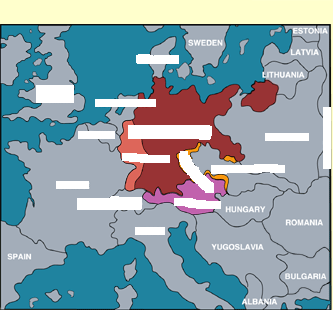 